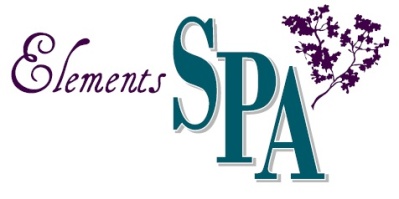 Massage Intake Form Name: ________________________________________________________    Phone: ____________________________________Email Address: ______________________________________________________________________________________________City: ____________________________________ State: _____________________________ Birthday: _______________________How did you find us  Yelp,   Web,   Word of Mouth,  or  Local ___________________________________________________Medications: ______________________________________ Condition you take it for: ____________________________________Please Choose a Complimentary Aromatherapy (circle one)Lavender  (relaxing)                Orange (citrus)                    Clear the Air (fresh mint blend)              Cedarwood (grounding)Eucalyptus (refreshing)            Geranium                           Peace & Harmony (minty, floral blend)    Lemongrass (revitalizing)Peppermint (stimulating)         Smiles for Miles (citrus blend)Areas to Avoid (i.e. Scalp, Feet, Left Shoulder) ____________________________________________________________________Preferred Pressure (circle)               Light          Medium        Deep $15.00         Sports $15.00  Signature:_________________________________________________________Date:_____________________________